Responde às questões que te são apresentadas, assinalando a resposta correta na tabela.Um triângulo tem um ângulo interno agudo e outro obtuso.O terceiro ângulo do triângulo é necessariamente:Sabe-se que num triângulo , a amplitude do ângulo interno  é .Indica a opção que pode corresponder às amplitudes dos outros dois ângulos internos do triângulo .Indica a opção que corresponde à classificação do triângulo  quanto ao comprimento dos seus lados.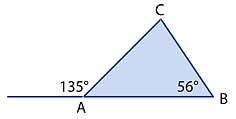 Considera o triângulo   e os ângulos ,  e , representados na figura.Indica a opção que representa a amplitude do ângulo .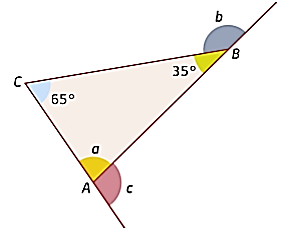 Tabela de respostasNota:  Grava a tua resposta à questão-aula2, num ficheiro com a tua turma e nome, adaptando do seguinte exemplo: 5A_JoaoSilva_qa2 	(NÃO uses acentos nem espaços em branco)Envia por e-mail a tua questão-aula1 para a tua professora.–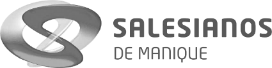 Matemática–5.º AnoQuestão-aula 2Questão-aula 2Questão-aula 2Questão-aula 23.º período3.º períodoData: ___ / 05 / 20202 páginas2 páginas2 páginasNome:	Nome:	Ano/Turma: 5.º Ano/Turma: 5.º Ano/Turma: 5.º    N.ºTriângulos. Ângulos internos e externos de um triânguloQuestão1.2.3.4.OpçãoPara as turmas 5A, 5B, 5G, 5H:
cm.aprendermais@gmail.comPara as turmas 5C, 5D, 5E, 5F:
fr.aprendermais@gmail.com